Ref: PR-3/AG/35758                                                                                                    Date: 21/11/2005Commercial Circular No. 19Sub :- Release of power supply on priority basis to agricultural consumers - “ KRISHI – VIKAS – III SCHEME”.            The total number of agricultural consumers in the State, though is maximum among all other State Electricity Boards, the number of prospective agricultural consumers who have completed all the formalities, including payment & submission of Test Report, is also considerably large. Any abnormal delay in getting power supply sometimes results in increase in tendency to obtain the same illegally, resulting in undesired strain on our Distribution System and also adversely affects the “Transmission & Distribution Loss “ in the system. There is also consistent demand from the prospective agricultural consumers for expeditious release of power supply against payment of capital cost, instead of only normative Service Connection Charges payable as per the prevailing provisions.             In view of the above and as approved by the Board vide Item No. 8 dated 26/10/2005, it has been decided to introduce a scheme “KRISHI – VIKAS –III SCHEME ” which will facilitate the prospective agricultural consumers to get the power supply quickly. The salient features of the said scheme are as follows. The Scheme will be called as “KRISHI-VIKAS-III SCHEME” consumers having connected load of
i)  upto 5 HP and ii) above 5 H.P. and upto 15 H.P.  will be eligible for the said Scheme.The Scheme will be implemented as per the following schedule:For connected Load up to 5 H.P. the other details of the scheme are as follows:(A)      ZERO POLE CASES: (which are technically feasible on existing           network both for loading conditions and percentage V.R.)a)     For those who have applied & paid the Charges:     Connections to be released immediately (within 3 months) after payment of normal Service Connections Charges as per Conditions of  Supply.b)     For those who have applied, paid the charges and are   availing electric supply illegally:Connections to be released immediately ( within 3 months)   after payment of -i.                  Normal Service Connection Charges as per conditions of Supply,

 Plus

ii.                  Penalty amounting to six month’s bill (as per MERC rates),

  Plus

iii.                  A Voluntary Disclosure Fees of -

a) Upto 3 HP                       : Rs.1,000/-.
b) Above 3 HP & Up to 5 HP : Rs.1500/-.c)      Those who have not applied for connections, but are availing supply illegally:       Connections to be released immediately( within 3 months) after payment of –i.                     Normal Service Connection Charges as per Conditions of Supply.                                             Plusii.                   Penalty amounting to six month’s bill (as per MERC rates)      Plusiii.                  A Voluntary Disclosure Fee of :                             a) Upto 3 HP                       : Rs.2,000/-.                             b) Above 3 HP & Up to 5 HP : Rs.3000/-.                           (B)         OTHER THAN ZERO POLE CASES :a) For those who have applied & paid the Charges:  Connections to be released immediately (within3 months) after payment of –i.                     Normal Service Connection Charges as per Conditions of Supply.                                  Plusii.                   A payment of Rs.10,000/per pole up to 5 poles (up to 300 mtrs.)b)                 For those who have applied and paid the chages, but are availing electric supply illegally:Connections to be released immediately (within 3 months) after payment of i.                     Normal Service Connection Charges as per Conditions of Supply.        Plusii.                   Penalty amounting to six month’s bill (as per MERC rates)       Plusiii.                  A Voluntary Disclosure Fee of -                             a) upto 3 HP    : Rs.1,000/-                             b) above 3 HP & Up to 5 HP          : Rs.1500/-.       Plusiv.                  A payment of  Rs. 10,000/pole upto 5 poles (300 mtrs)                           c)                  For those who have not applied but are availing electric supply illegally:Connections to be released immediately (within 3  months) after payment of  -i.                     Normal Service Connection Charges as perConditions of Supply. Plusii.                   Penalty amounting to six month’s bill (as per MERC rates)Plusiii.                   A Voluntary Disclosure Fee of :                              a) Upto 3 HP                       : Rs.2,000/-                             b) Above 3 HP & Up to 5 HP : Rs.3000/-.Plusiv.                  A payment of  Rs. 10,000/- per pole upto 5 poles (300 mtrs)                            1.                  For connected load above 5 H.P. and upto 15 HP the other  details of the Scheme are as follow :(A)  Zero Pole Cases :  (which are technically feasible on existing network both for loading conditions and percentage V.R.) a)   For those who have applied & paid the Charges:Connections to be released immediately (within 3 months) after payment of normal Service Connections Charges as per Conditions of  Supply plus infrastructure charges of –a)          Above 5 HP & upto 10 HP   :  Rs.10,000/-.b)          Above 10 HP & upto 15 HP :  Rs.30,000/-.b)              For those who have applied, paid the charges and are availing electric supply illegally:Connections to be released immediately (within 3 months) after payment of –i.                     Normal Service Connection Charges as per             Conditions of Supply,                Plusii.                   Plus infrastructure charges of              a) Above 5 HP & upto 10 HP   :  Rs. 10,000/-.             b) Above 10 HP & upto 15 HP    :  Rs. 30,000/-.                                                                     Plusiii.                  Penalty amounting to six month’s bill (as per MERC rates)               Plusiv.                  A Voluntary Disclosure fess of -                                        a) Above 5 HP & upto 7.5  HP       : Rs.3000/-                                        b) Above 7.5 HP & Up to 10 HP     : Rs.4500/-.                                       c) Above 10 HP & upto 12.5 HP         : Rs.6000/-                                       d) Above 12.5 HP & Up to 15 HP    : Rs.7500/-.         c)   Those who have not applied for Connection but  are    availing supply illegally:Connections to be released immediately (within 3 months) after payment of  -i.                     Normal Service Connection Charges as per Conditions of Supply.      Plusii.                   infrastructure charges of –              a) Above 5 HP & upto 10 HP   :  Rs.10000/-.          b) Above 10 HP & upto 15 HP :   Rs.30000/-.                                                                      Plusiii.                  Penalty amounting to six month’s bill (as per MERC rates)        Plusiv.                  A Voluntary Disclosure Fee of –                                          a) Above 5 HP & upt 7.5 H.P.     :Rs.  6000/-                                         b) Above 7.5 HP & Up to 10 HP  :Rs.  9000/-.                                         c) Above 10 HP & upto 12.5 HP  : Rs.12000/-                                        d) Above 12.5 HP & Up to 15 HP: Rs.15000/-.                        (B)             Other than Zero Pole Cases:   a)   For those who have applied &  paid the Charges:Connections to be released immediately (within 3 months) after payment of -i.                     Normal Service Connections Charges as per Conditions of  Supply                                          Plus  ii.                   Infrastructure charges of      a) Above 5 HP & upto 10 HP   :  Rs.10000/-.     b) Above 10 HP & upto 15 HP :  Rs.30000/-.          Plusiii.                  A payment of Rs. 10,000/- per pole Upto 5 poles (Upto 300 mtrs.)b)                 For those who have applied and Paid the charges but are availing   electric supply illegally:Connections to be released immediately (within 3 months )   after payment of i.                     Normal Service Connection Charges as per Conditions  of Supply,Plusii.                   Infrastructure charges of -     a) Above 5 HP & upto 10 HP   :  Rs.10000/-.      b) Above 10 HP & upto 15 HP :  Rs.30000/-.           Plusiii.                  Penalty amounting to six month’s bill (as per MERC rates)Plusiv.                  A Voluntary Disclosure fee of -a) Above 5 HP & upto 7.5 HP      : Rs.3000/-.b) Above 7.5 HP & Up to 10 HP   : Rs.4500/-.c) above 10 HP & upto 12.5 HP   : Rs.6000/-.d) above 12.5 HP & Up to 15 HP : Rs.7500/-.Plusv.                   A payment of Rs. 10,000/- per pole upto five poles (300 mtrs.)c)                  For those who have not applied but  are availing electric supply illegally:Connections to be released immediately (within 3 months)  after payment of  -i.                     Normal Service Connection Charges as per Conditions of Supply.Plusii.                   Infrastructure charges of -             a) Above 5 HP & upto 10 HP   :   Rs.10000/-.                                                                      b) Above 10 HP & upto 15 HP :   Rs.30000/-.                                                                   Plusiii.                  Penalty amounting to six month’s bill (as per MERC rates) Plusiv.                  A Voluntary Disclosure Fee of -                                         a) Above 5 HP & upt 7.5 HP        :Rs. 6,000/-                                         b) Above 7.5 HP & Up to 10 HP   :Rs. 9000/-.                                         c) Above 10 HP & upto 12.5 HP   :Rs.12000/-                                         d) Above 12.5 HP & Up to 15 HP :Rs.15000/-.           Plusv.                   A payment of Rs. 10,000/- per pole upto five poles  ( 300 mtrs.)In all the above cases (Zero pole and other than Zero pole), the Boardhas further directed that the connections are to be released only after completion of all other formalities, like submission of Test Report, Payment of Security Deposit, Agreement Fee, Capacitor Testing Fee, Meter Cost etc. As per Board’s Conditions Of Supply & Miscellaneous  Charges.All the Field Officers are instructed to take due note of the provisions ofthe “KRISHI VIKAS – III SCHEME” as above and to initiate all such actions, as may be necessary, to ensure success of the scheme. Executive Director (Comm.)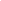 